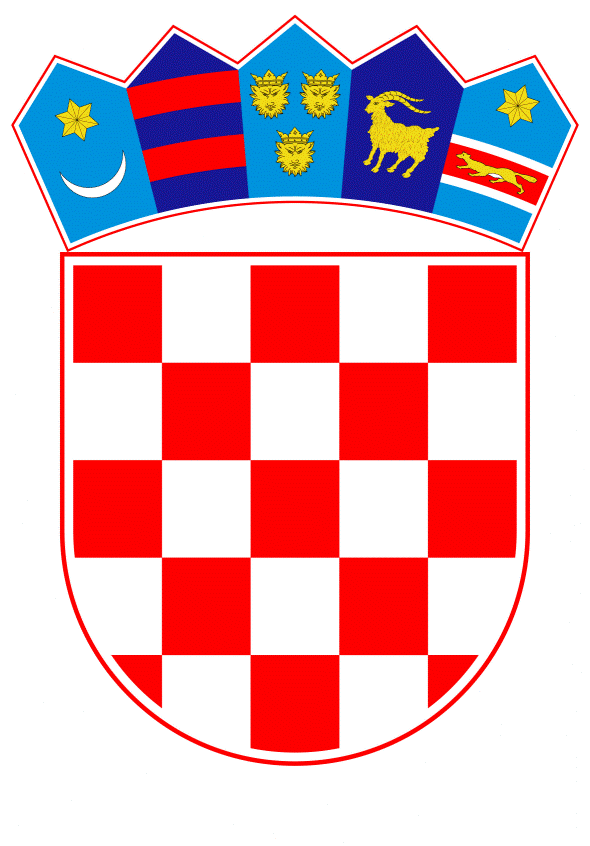 VLADA REPUBLIKE HRVATSKEZagreb, 12. rujna 2019._____________________________________________________________________________________________________________________________________________________________________________________________________________________________Banski dvori | Trg Sv. Marka 2 | 10000 Zagreb | tel. 01 4569 222 | vlada.gov.hrPRIJEDLOG ZAKONA O IZMJENI ZAKONA O REGISTRU VIJEĆA, KOORDINACIJA VIJEĆA I PREDSTAVNIKA NACIONALNIH MANJINAI. 	USTAVNA OSNOVA ZA DONOŠENJE ZAKONA	Ustavna osnova za donošenje ovoga Zakona sadržana je u odredbi članka 2. stavka 4. podstavka 1. Ustava Republike Hrvatske (Narodne novine, br. 85/10 – pročišćeni tekst i 5/14 – Odluka Ustavnog suda Republike Hrvatske). II. 	OCJENA STANJA I OSNOVNA PITANJA KOJA SE TREBAJU UREDITI ZAKONOM, TE POSLJEDICE KOJE ĆE DONOŠENJEM ZAKONA PROISTEĆI 	Prava i  slobode nacionalnih manjina uređena su ustavnim odredbama koje se odnose na zaštitu ljudskih prava i temeljnih sloboda. Odredbom članka 15. Ustava jamči se pripadnicima svih nacionalnih manjina ravnopravnost, sloboda izražavanja nacionalne pripadnosti, slobodno služenje svojim jezikom i pismom i kulturna autonomija.Zaštita nacionalnih manjina te prava i slobode pripadnika nacionalnih manjina u Republici Hrvatskoj uređena su Ustavnim zakonom o pravima nacionalnih manjina (Narodne novine, br. 155/02, 47/10, 80/10 i 93/11 – u daljnjem tekstu: Ustavni zakon), posebnim zakonima i sklopljenim međunarodnim ugovorima koji se odnose na manjinska prava.Člankom 23. Ustavnog zakona propisano je da pripadnici nacionalnih manjina, s ciljem unaprjeđivanja, očuvanja i zaštite položaja nacionalnih manjina biraju svoje predstavnike radi sudjelovanja u javnom životu i upravljanju lokalnim poslovima putem vijeća i predstavnika nacionalnih manjina u jedinicama samouprave.	Sukladno odredbi članka 34. stavka 3. Ustavnog zakona na predstavnike nacionalne manjine te njegove ovlasti i obveze odgovarajuće se primjenjuju odredbe Ustavnog zakona koje se odnose na vijeća nacionalnih manjina.Vijeća nacionalnih manjina lokalne i područne (regionalne) samouprave mogu radi usklađivanja ili unapređivanja zajedničkih interesa osnovati koordinacije vijeća nacionalnih manjina. Vijeća nacionalnih manjina jedinica područne (regionalne) samouprave mogu osnovati koordinacije vijeća nacionalnih manjina za područje Republike Hrvatske kada je sporazumu o osnivanju koordinacije pristupilo više od polovine vijeća nacionalnih manjina područne (regionalne) samouprave. Za vijeća nacionalnih manjina i za koordinacije vijeća nacionalnih manjina Ustavnim zakonom je propisano stjecanje pravne osobnosti.Postupak i način registracije vijeća, koordinacija vijeća i predstavnika nacionalnih manjina uređen je Zakonom o Registru vijeća, koordinacija vijeća i predstavnika nacionalnih manjina (Narodne novine, br. 80/11 i 34/12), dok su oblik i sadržaj te vođenje Registra i obrasci zahtjeva za upis u registar vijeća nacionalnih manjina uređeni podzakonskim aktom, konkretno Pravilnikom o obliku, sadržaju i načinu vođenja Registra vijeća, koordinacija vijeća i predstavnika nacionalnih manjina te obrascima za upis i izdavanje isprava (Narodne novine, broj 106/11). Zakonom o izmjenama i dopunama Zakona o Registru vijeća, koordinacija vijeća i predstavnika nacionalnih manjina iz 2012. godine je, između ostaloga, uređena nadležnost za nadzor zakonitosti statuta vijeća nacionalnih manjina i ovjeravanje statuta koordinacija vijeća nacionalnih manjina i to na način da je propisano da nadzor zakonitosti statuta vijeća obavljaju uredi državne uprave u županijama, te su propisana tijela nadležna za ovjeru statuta koordinacija koje se za razliku od vijeća nacionalnih manjina osnivaju, a ne biraju na neposrednim izborima. Tako je propisano da statute koordinacija osnovanih za čitavo područje Republike Hrvatske ovjerava ministarstvo nadležno za poslove opće uprave, dok statute koordinacija osnovanih u istim ili različitim jedinicama lokalne samouprave, odnosno u istim ili različitim jedinicama područne (regionalne) samouprave ovjeravaju uredi državne uprave mjesno nadležni prema sjedištu koordinacije.U Nacionalnom programu reformi 2019. u okviru reformskog prioriteta „Unaprjeđenje javne uprave“ koji uključuje mjeru „Decentralizacija i racionalizacija“ postavljen je cilj unaprjeđenja  sustava državne uprave putem novog normativnog okvira kojim će se omogućiti učinkovitije obavljanje poslova državne uprave. Slijedom izvršavanja utvrđenih reformskih mjera i aktivnosti donesen je novi Zakon o sustavu državne uprave (Narodne novine, broj 66/19).Izrada ovoga Zakona potrebna je radi usklađenja sa Zakonom o sustavu državne uprave, a sve u svrhu uspostave jedinstvenog pravnog poretka Republike Hrvatske. 	Zakonom o Registru vijeća, koordinacija vijeća i predstavnika nacionalnih manjina propisano je da nadzor zakonitosti statuta vijeća nacionalnih manjina obavljaju uredi državne uprave u županijama, a koji su ujedno nadležni i za ovjeravanje statuta koordinacija osnovanih u istim ili različitim jedinicama lokalne samouprave, odnosno u istim ili različitim jedinicama područne (regionalne) samouprave, prema sjedištu koordinacije. Budući da se uredi državne uprave u županijama više ne ustrojavaju, poslovi nadzora zakonitosti statuta vijeća i ovjeravanja statuta koordinacija vijeća stavljaju se u nadležnost tijela državne uprave, konkretno ministarstva nadležnog za poslove opće uprave koje vodi Registar vijeća, koordinacija vijeća i predstavnika nacionalnih manjina. Stoga se radi usklađenja s odredbama Zakona o sustavu državne uprave, predlaže donošenje ovoga Zakona.III. 	OCJENA SREDSTAVA POTREBNIH ZA PROVEDBU ZAKONA Provedba ovoga Zakona neće zahtijevati osiguranje dodatnih sredstava u državnom proračunu Republike Hrvatske.IV. 	PRIJEDLOG ZA DONOŠENJE ZAKONA PO HITNOM POSTUPKUU skladu s člankom 204. Poslovnika Hrvatskoga sabora (Narodne novine, br. 81/13, 113/16, 69/17 i 29/18) predlaže se donošenje ovoga Zakona po hitnom postupku.  Nacionalnim programom reformi 2019., u okviru mjere 1.4.4. Decentralizacija i racionalizacija, s ciljem unaprjeđenja sustava državne uprave putem novog normativnog okvira kojim će se omogućiti učinkovitije obavljanje poslova državne uprave te profesionalizirati državnu upravu, predviđena je aktivnost 1.4.4.2. donošenje Zakona o sustavu državne uprave. Radi provedbe ove mjere, koja je započela stupanjem na snagu Zakona o sustavu državne uprave, kojim je pored ostalog predviđen prestanak rada ureda državne uprave u županijama te dužnosti pomoćnika ministra, potrebno je s navedenim uskladiti odredbe posebnih zakona kojima se uređuje navedeni sadržaj. S obzirom na to da je krajnju rok za provedbu ove mjere prosinac 2019. godine, te imajući u vidu rokove za usklađivanje s odredbama Zakona o sustavu državne uprave propisane prijelaznim odredbama tog Zakona, potrebno je da posebni zakoni stupe na snagu istodobno, 1. siječnja 2020. godine.Budući da je usklađivanje potrebno izvršiti što prije u svrhu uspostave jedinstvenog pravnog poretka Republike Hrvatske i osiguranja koherentnog normativnog okvira kojim se na cjelovit način uređuje sustav državne uprave, predlaže se donošenje ovoga Zakona po hitnom postupku. KONAČNI PRIJEDLOG ZAKONA O IZMJENI ZAKONA O REGISTRU VIJEĆA, KOORDINACIJA VIJEĆA I PREDSTAVNIKA NACIONALNIH MANJINAČlanak 1.U Zakonu o Registru vijeća, koordinacija vijeća i predstavnika nacionalnih manjina (Narodne novine, br. 80/11 i 34/12) u članku 6. stavci 4. i 5. mijenjaju se i glase:„(4) Nadzor zakonitosti statuta vijeća obavlja ministarstvo nadležno za poslove opće uprave.(5) Statute koordinacija ovjerava ministarstvo nadležno za poslove opće uprave.“.Stavak 6. briše se.Članak 2.Ovaj Zakon objavit će se u Narodnim novinama, a stupa na snagu 1. siječnja 2020. godine.O B R A Z L O Ž E N J E Uz članak 1.Člankom 6. Zakona o Registru vijeća, koordinacija vijeća i predstavnika nacionalnih manjina, propisani su akti vijeća i koordinacija. Stavkom 4. propisano je da nadzor zakonitosti statuta vijeća obavljaju uredi državne uprave u županijama, dok je stavcima 5. i 6. određeno nadležno tijelo za ovjeravanje statuta ovisno za koje područje su koordinacije osnovane te sjedište koordinacije  (statute koordinacija osnovanih za čitavo područje Republike Hrvatske ovjerava ministarstvo nadležno za poslove opće uprave, a statute koordinacija osnovanih u istim ili različitim jedinicama lokalne samouprave, odnosno u istim ili različitim jedinicama područne (regionalne) samouprave ovjeravaju uredi državne uprave mjesno nadležni prema sjedištu koordinacije). Radi usklađenja s odredbama Zakona o sustavu državne uprave, a budući da se uredi državne uprave u županijama više ne ustrojavaju, poslovi nadzora zakonitosti statuta vijeća nacionalnih manjina, odnosno poslovi ovjere statuta koordinacija, stavljaju se u nadležnost ministarstva nadležnog za poslove opće uprave, kao tijela državne uprave koje je nadležno i za poslove upisa vijeća i koordinacija vijeća u Registar vijeća, koordinacija vijeća i predstavnika nacionalnih manjina. Slijedom toga, izmijenjeni su stavci 4. i 5., dok je stavak 6. brisan. Uz članak 2.Ovim člankom propisuje se stupanje Zakona na snagu.TEKST ODREDBE VAŽEĆEG ZAKONA KOJA SE MIJENJAAkti vijeća i koordinacija Članak 6.(1) Vijeća i koordinacije donose statut, program rada, financijski plan i završni račun te ostale akte kojima se uređuju pitanja od značaja za rad vijeća i koordinacije.(2) Statut je temeljni opći akt, a drugi opći akti vijeća i koordinacije moraju biti u skladu sa statutom.(3) Statut sadrži odredbe o nazivu, sjedištu, pravima i obvezama članova, o području djelovanja, zastupanju te drugim pitanjima od značaja za rad vijeća i koordinacije.(4) Nadzor zakonitosti statuta vijeća obavljaju uredi državne uprave u županijama.(5) Statute koordinacija osnovanih za čitavo područje Republike Hrvatske ovjerava ministarstvo nadležno za poslove opće uprave.(6) Statute koordinacija osnovanih u istim ili različitim jedinicama lokalne samouprave, odnosno u istim ili različitim jedinicama područne (regionalne) samouprave ovjeravaju uredi državne uprave mjesno nadležni prema sjedištu koordinacije.Predlagatelj:Ministarstvo upravePredmet:Nacrt prijedloga zakona o izmjeni Zakona o Registru vijeća, koordinacija vijeća i predstavnika nacionalnih manjina, s Nacrtom konačnog prijedloga zakona